Муниципальное дошкольное образовательное учреждение«Детский сад №65 комбинированного вида»_________________________________________________________________Конспект занятия по математике«Геометрические фигуры»(старшая группа)Подготовила: воспитательКабанова Галина НиколаевнаЦель: Выявить умения различать по форме плоские геометрические фигуры.Учить сравнивать фигуры по форме, по цвету, по количеству, по размеру.Развивать внимание, мелкую моторику пальцев. Формировать интерес к предмету математики.Оборудование: наборы цветных геометрических фигур, плакат с изображением геометрических фигур, предметные картинки, состоящие из геометрических фигур, предметные картинки для счета.Ход занятия.1. Организационный момент.- Ребята, сегодня мы получили приглашение из далёкой страны Геометрии.Вы хотите побывать там? В этой стране все предметы состоят из геометрических фигур.2.Работа с геометрическими фигурами.- Какие геометрические фигуры живут в этой стране?(На плакате дети показывают и называют знакомые фигуры)- Точка, отрезок; многоугольники: треугольник, …, шестиугольник; круг, овал, кольцо, полукруг и др.- А есть ли десятиугольник? (звезда)- А сможем мы с вами построить, например, восьмиугольник? (соединить 8 произвольных точек на окружности).- Из каких геометрических фигур состоит домик (окружающие предметы, человечки) в этой стране?- Сколько квадратов (прямоугольников и др.) в домике и т.д.?- Покой жителей страны охраняют солдатики, состоящие из геометрических фигур.- Из каких фигур состоит солдатик?- Из каких геометрических фигур состоит автомобиль? Собака?Сказка про Треугольник и Четырехугольник.Жили-были два брата:Треугольник с Квадратом.Старший – квадратный,Добродушный, приятный.Младший – треугольный,Вечно недовольный.Стал спрашивать Квадрат:«Почему ты злишься, брат?»Тот кричит ему: «Смотри,Ты полней меня и шире,У меня углов лишь три,У тебя же их четыре!»Но Квадрат ответил: «Брат!Я же старше, я – Квадрат!»И сказал еще нежней:«Неизвестно, кто важней!»- Ребята, а как думаете вы? Есть ли в стране Геометрии самые важные фигуры?Упражнение в определении фигур.- Обведите фигуры разными цветами. 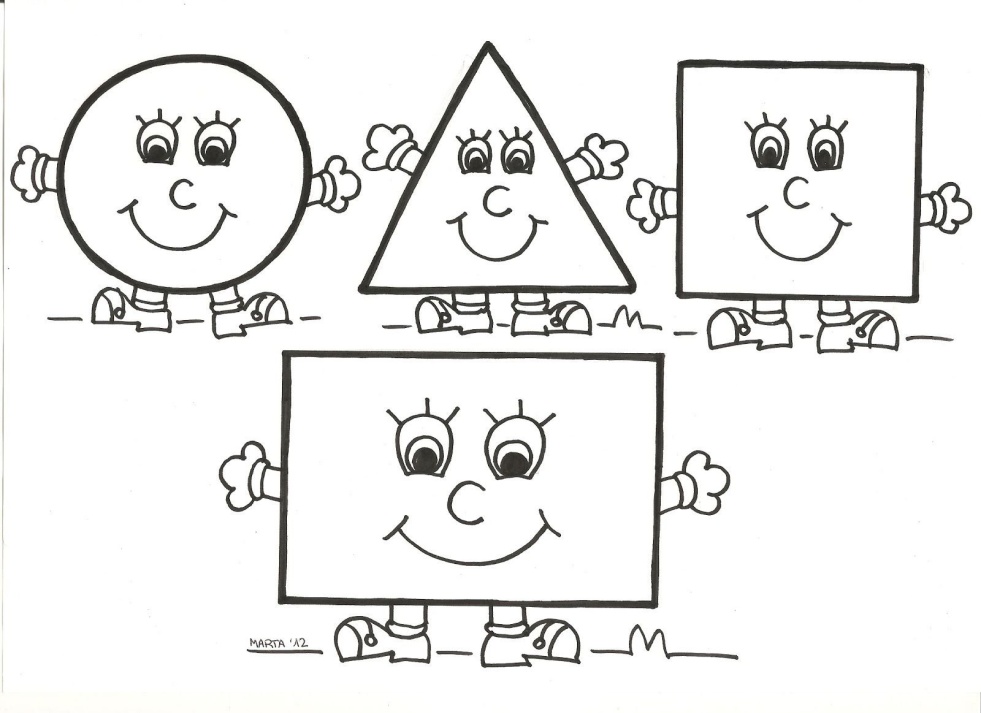 Счёт и сравнение групп предметов.- Жители страны приготовили вам следующее задание:- Сосчитайте фигуры.   Заметим, что при подсчете важно, чтобы дети видели все фигуры, в том числе и большую, которая состоит из маленьких фигурок.
 5. Физкультминутка.Встали дружно мы с тобой,
Развели руками.
Хлоп —
Треугольник над головой
Сделали мы сами.
Хлоп руками пред собой —
И в замочек их заключим,
Появился круг большой,
Тот, который мы здесь учим.
А теперь он будет рад,
Если сложишь ты квадрат.6. Работа в тетради. Стороны клетки: левая, правая, верхняя, нижняя.- Закрась квадраты так, чтобы синих было больше, чем зеленых.- Закрась треугольники так, чтобы красных и желтых было поровну.8. Итог занятия.- С какими геометрическими фигурами встретились?- Какое задание понравилось?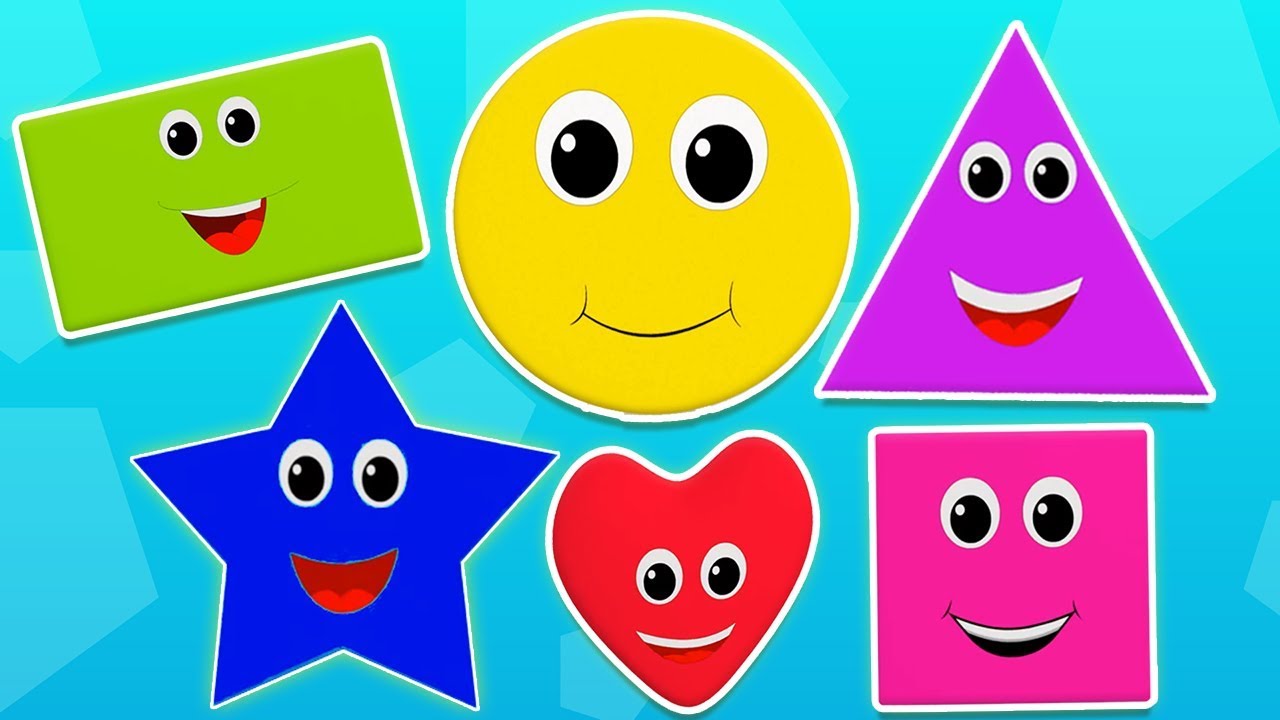 